SECTION 7: RESOURCES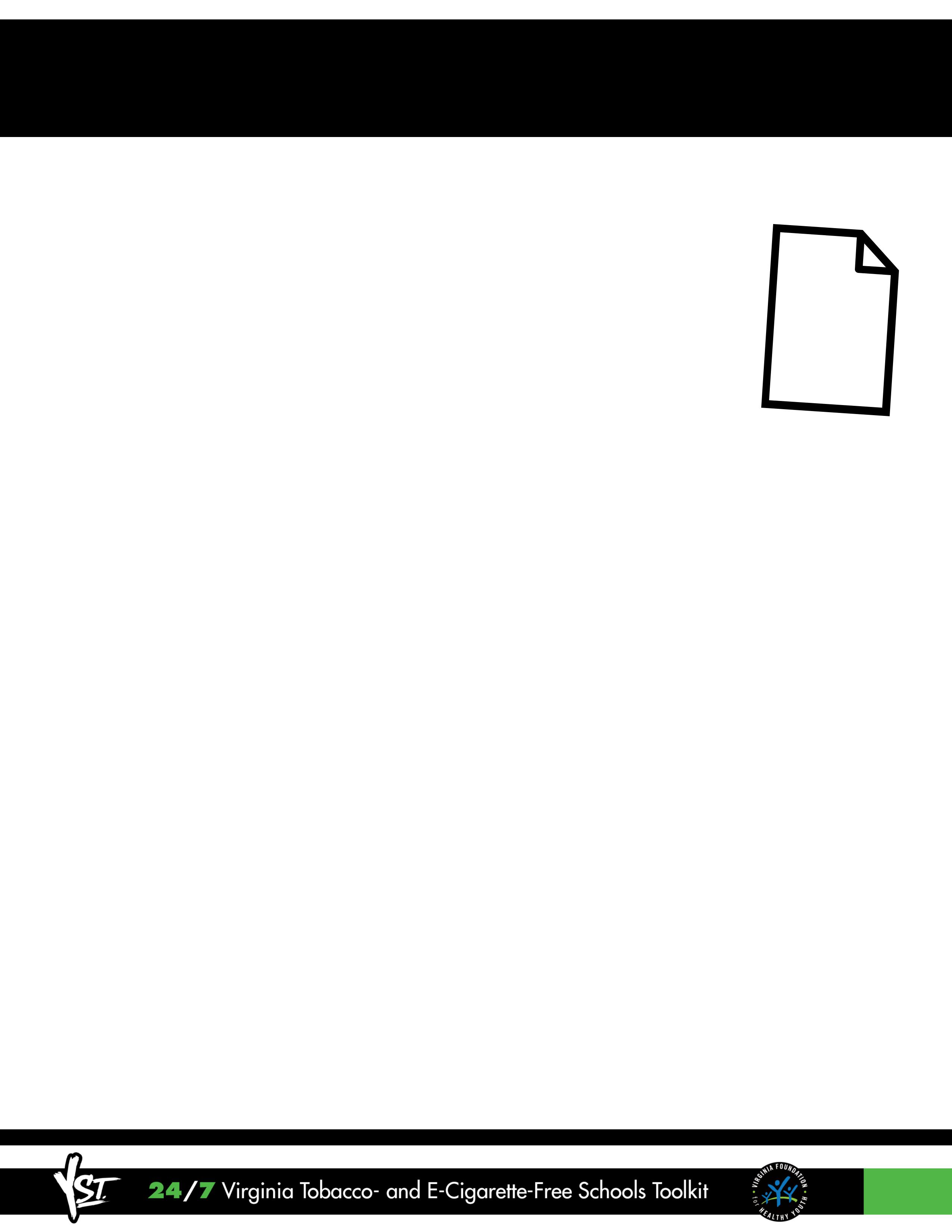 SAMPLE STAFF MEMODear Staff,Our school division values the health and well-being of all students and staff. To ensure we maintain a positive, healthy learning environment, [Name of School Division] has a tobacco- and e-cigarette-free school policy in place that prohibits all tobacco and e-cigarette use by students, staff, and visitors at all times, including school events after regular school hours and at off-site school activities. This policy also prohibits students, staff, and visitors from bringing tobacco and e-cigarette products to school and students from bringing tobacco or e-cigarette products to off-site school activities. A copy of the policy is attached.We have put this policy in place for three main reasons:Note:Tailor thisparagraph toyour division’spolicy. Somedivisions chooseto ban staffpossession atoff-site schoolevents as well.Help Students Be Tobacco- and E-Cigarette-Free: Youth spend a great deal of their time at school and school events. Keeping tobacco and e-cigarettes out of the school environment means students don’t see their friends or adults using tobacco and e-cigarettes, which helps make tobacco and e-cigarette use less socially acceptable.Provide A Healthy and Positive Environment: Breathing secondhand smoke can make others sick or worsen breathing problems like asthma. We want to keep our schools healthy for everyone. In addition, tobacco and e-cigarette use at school easily distracts from learning and is linked to school failure and truancy and other risk behaviors.Comply With Federal and State RegulationsAs staff, it is critical we are aware of and in compliance with our tobacco- and e-cigarette-free school policy. Our tobacco-and e-cigarette-free policy must be enforced in order to be effective. It is also important we recognizeour position as role models for our youth. All school personnel are required to enforce our tobacco- and e-cigarette-free school policy. Here at [Name of School], staff should refer students who are found violating the policy to [customize this information for your school]. Ignoring violations or only warning students compromises the effectiveness of our policy.It is our job to work together to provide a positive and healthy learning environment for our youth and fellow staff. As a tobacco- and e-cigarette-free school, we are paving the way for a lifetime of healthy decision-making in our students.There are many helpful resources for youth or adults in our community who use tobacco or e-cigarettes and want to quit. Virginia funds a free Quitline, 1-800-QUIT-NOW (1-800-784-8669) that anyone can use at no charge. Web-based services are also available at www.teen.smokefree.gov and www.MyLastDip.com. Additionally, SmokefreeTXT is a mobile text messaging service designed for adults and young adults across the United States who are trying to quit smoking. The program was created to provide 24/7 encouragement, advice, and tips to help smokers quit smoking and stay tobacco-and e-cigarette-free.We appreciate your help in supporting this policy. If you have questions or comments about the policy, please feel free to contact [Point of Contact].Sincerely,[Principal / School Administrator]24